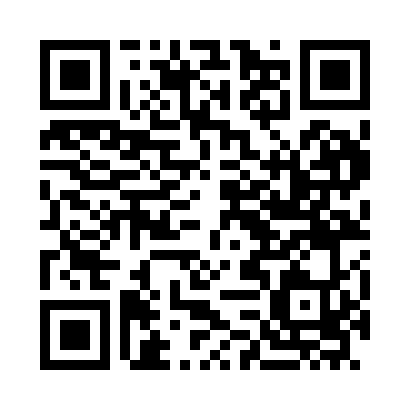 Prayer times for Bizerte, TunisiaWed 1 May 2024 - Fri 31 May 2024High Latitude Method: Angle Based RulePrayer Calculation Method: Tunisian Ministry of Religious Affairs Asar Calculation Method: ShafiPrayer times provided by https://www.salahtimes.comDateDayFajrSunriseDhuhrAsrMaghribIsha1Wed3:475:2512:184:057:108:482Thu3:465:2412:174:057:118:503Fri3:445:2312:174:057:128:514Sat3:435:2212:174:057:138:525Sun3:415:2112:174:057:148:546Mon3:405:2012:174:067:158:557Tue3:395:1912:174:067:168:568Wed3:375:1812:174:067:178:589Thu3:365:1712:174:067:178:5910Fri3:345:1612:174:067:189:0011Sat3:335:1512:174:067:199:0112Sun3:325:1412:174:077:209:0313Mon3:305:1312:174:077:219:0414Tue3:295:1212:174:077:229:0515Wed3:285:1212:174:077:239:0716Thu3:275:1112:174:077:239:0817Fri3:265:1012:174:077:249:0918Sat3:245:0912:174:087:259:1019Sun3:235:0912:174:087:269:1220Mon3:225:0812:174:087:279:1321Tue3:215:0712:174:087:289:1422Wed3:205:0712:174:087:289:1523Thu3:195:0612:174:097:299:1624Fri3:185:0512:174:097:309:1725Sat3:175:0512:184:097:319:1926Sun3:165:0412:184:097:319:2027Mon3:155:0412:184:097:329:2128Tue3:145:0312:184:107:339:2229Wed3:145:0312:184:107:349:2330Thu3:135:0212:184:107:349:2431Fri3:125:0212:184:107:359:25